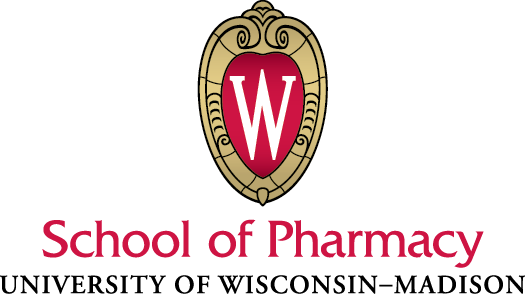 Pharmacy Summer Program 2017 Program Dates: August 2 -5, 2017The Pharmacy Summer Program (PSP) is a four-day summer program for rising high school juniors and seniors interested in learning more about pharmacy careers and the UW-Madison Doctor of Pharmacy Program. The Pharmacy Summer Program targets rising high school juniors and seniors from traditionally underrepresented groups in the health science fields. Students who identify as African-American/Black, Native American/American Indian, Latino/a, Laotian, Vietnamese, Hmong, Cambodian are especially encouraged to apply. Pharmacy Summer Program activities will include:Compounding lab demonstrations and activities (preparing personalized medications)Pharmacotherapy lab activities (treatment of disease/illness with medications)Tour different types of pharmaciesFaculty and current student panelsSchool of Pharmacy research opportunitiesInformational session on pharmacy school admissionsEligibility requirements and criteria for acceptance:Students must have cumulative high school GPA of 3.0 or higherMust be rising high school junior or senior Must have a strong interest in science, the health sciences, and/or pharmacyParticipants will live in a university residence hall throughout the duration of the program with supervision from two live-in counselors. Housing and meals will be covered by the program. Transportation to and from the UW-Madison campus will not be provided by the program – participants are responsible for their own transportation to and from campus. Preference will be given to students who identify with traditionally underrepresented backgrounds in the health sciences.UW-Madison School of Pharmacy777 Highland Avenue2220 Rennebohm HallMadison, WI 53705www.pharmacy.wisc.edu 2017 PHARMACY SUMMER PROGRAM APPLICATIONREQUIRED Application Materials:Completed application formCompleted application essay Official high school transcript One letter of recommendation from a science teacher All completed applications postmarked by MARCH 17, 2017 will be deemed eligible. Please submit all application materials to:	ATTN: Susan Tran Degrand, Director of Outreach & Recruitment	Pharmacy Summer Program	UW-Madison School of Pharmacy 	777 Highland Avenue, 2220 Rennebohm Hall	Madison, WI 53705	*Applications may be sent electronically to susan.degrand@wisc.edu. Applicants will be notified by email of their acceptance into the Pharmacy Summer Program by MAY 5, 2017.APPLICANT INFORMATION (please print or type):	NAME:	____________________________________________________________________________________________________________________	ADDRESS:	____________________________________________________________________________________________________________________	HOME PHONE:	____________________________________________________________________________________________________________________	EMAIL ADDRESS:	____________________________________________________________________________________________________________________	DATE OF BIRTH:	____________________________________________________________________________________________________________________	YEAR IN SCHOOL & EXPECTED GRADUATION YEAR:	____________________________________________________________________________________________________________________	NAME OF HIGH SCHOOL:	____________________________________________________________________________________________________________________	HIGH SCHOOL ADDRESS:	____________________________________________________________________________________________________________________GENDER:  ________________________________   PREFERRED GENDER PRONOUNS: _____________________________________					   (He/him, she/her, they/them, ze/hir, prefer not to respond)WISCONSIN RESIDENT:	       Yes	           No	State of residency	_____________________________________U.S. RESIDENT:                 Yes	        No	         Country of residency       ______________________________________________Do you qualify for free or reduced lunch? 	            Yes	   No    Are you a first generation college student? 	                   Yes	             No    (First generation college student = neither of your parents completed a degree at a 4-year institution)UPBRINGING: 	                Rural             Urban             SuburbanRACIAL BACKGROUND (please check all that apply):American Indian/Alaska Native, Tribal Affiliation:  __________________________________________________________African American or Black	Hmong			Latino/a		Other: Cambodian			Native Hawaiian or Pacific Islander 		____________________________Caucasian or White 		Laotian 		VietnameseCUMULATIVE WEIGHTED HIGH SCHOOL GPA: ____________________	  UNWEIGHTED GPA: ____________________SCIENCE/MATH COURSES TAKEN OR WILL TAKE (please check all that apply):           Please check here if your high school does not offer AP or IB course work.HIGH SCHOOL AWARDS/HONORS:HIGH SCHOOL LEADERSHIP ROLES:HIGH SCHOOL EXTRACURRICULAR ACTIVITIES:WORK AND/OR VOLUNTEER EXPERIENCES:*Please attach an additional sheet of paper if needed. APPLICATION ESSAY QUESTIONS:Please type your essay (in 500 words or less) on a separate sheet of paper. All essays must address the following questions. Why are you interested in participating in UW-Madison School of Pharmacy’s Pharmacy Summer Program? What experience do you hope to gain from participating in this program? COURSE NAMETAKEN(Grade received?)PLANNED(When?)ADVANCED PLACEMENT (AP)?INTERNATIONAL BACCALAUREATE (IB)?Anatomy/PhysiologyBiologyChemistryPhysical SciencePhysicsZoologyAnalysis/Pre-calculusCalculusStatisticsAWARD/HONORBRIEF DESCRIPTIONDATE AWARDEDLEADERSHIP ROLEBRIEF DESCRIPTION OF RESPONSIBILITIESDATES OF INVOLVEMENT (MONTH/YEAR – MONTH/YEAR)APPROXIMATE HOURS/WEEKACTIVITYBRIEF DESCRIPTION OF ACTIVITYDATES OF INVOLVEMENT (MONTH/YEAR – MONTH/YEAR)APPROXIMATE HOURS/WEEKACTIVITYBRIEF DESCRIPTION OF ACTIVITYDATES OF INVOLVEMENT (MONTH/YEAR – MONTH/YEAR)APPROXIMATE HOURS/WEEK